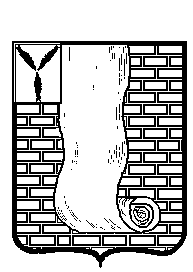 АДМИНИСТРАЦИЯКРАСНОАРМЕЙСКОГО МУНИЦИПАЛЬНОГО РАЙОНАСАРАТОВСКОЙ ОБЛАСТИРАСПОРЯЖЕНИЕО реализации проекта«История сарпиноткацкого производства»         В соответствие с Уставом Красноармейского муниципального района, в целях популяризации и повышения интереса всех категорий населения к истории сарпиноткацкого производства в Красноармейском муниципальном районе:1. Назначить руководителями проекта «История сарпиноткацкого производства» Шарабидзе Т.К., заведующего Красноармейским краеведческим музеем, филиала ГУК «Саратовский областной музей краеведения», Косицыну Н.И., библиотекаря Мордовинской сельской библиотеки, филиала МБУК «МЦБ»;2. Руководителям проекта «История сарпиноткацкого производства» обеспечить реализацию проекта в срок с 11 ноября 2019 года по 31 мая 2020 года;3. Рекомендовать руководителям общественным и образовательным организациям города и района, туристско-информационному центру «Бальцер» оказать содействие и участие в реализации проекта «История сарпиноткацкого производства»;4. По итогам  проекта «История сарпиноткацкого производства» наградить активных участников дипломами и грамотами;5. Организационно-контрольному отделу администрации Красноармейского муниципального района (Усынкину А.В.) разместить     настоящее распоряжение на официальном сайте администрации Красноармейского муниципального района в иформационно-телекоммуникационной сети «Интернет» (krasnoarmeysk64.ru);6. Контроль за исполнением настоящего распоряжения возложить на заместителя главы администрации Красноармейского муниципального района Наумову Е.В.  Глава Красноармейского муниципального района                                                                       А.В. Петаевот05 ноября 2019г.№980-рот05 ноября 2019г.№980-рг. Красноармейск